Мобильное приложение МЧС России
Сервис разработан как личный помощник пользователя, помогающий формировать культуры безопасного поведения как среди взрослого, так и среди подрастающего поколения.Приложение поможет:-найти информацию о действиях при чрезвычайной ситуации;-вызвать службу спасения;-определить геолокацию, которой можно поделиться в случае необходимости.В разделе «Что делать?» пользователю доступен порядок действий и правила поведения в экстренной ситуации с голосовым помощником. Раздел «МЧС рекомендует» - это хранилище знаний о безопасности, рассказывающий о причинах возникновения ЧС и их предупреждении.Скачать приложение можно по ссылкам: App Store https://apps.apple.com/app/id1530044766Google Play https://play.google.com/store/apps/details?id=io.citizens.security&hl=ru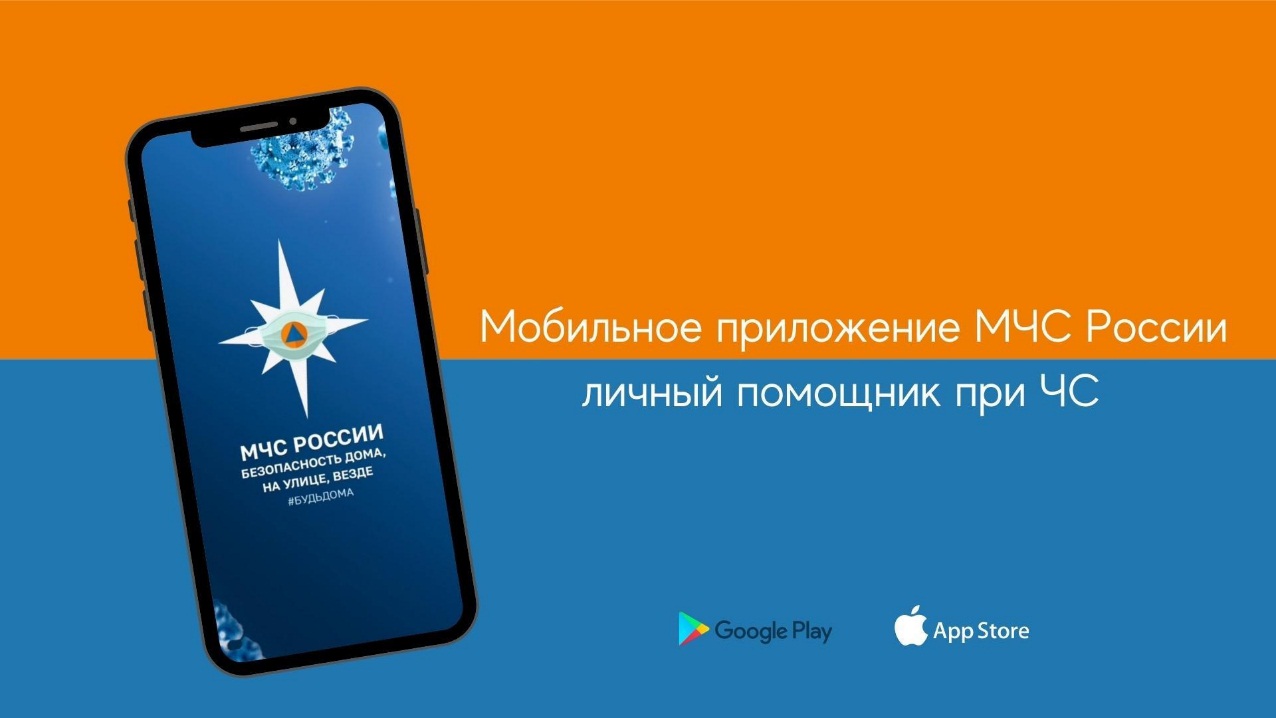 